АДМИНИСТРАЦИЯЖЕМЧУЖИНСКОГО СЕЛЬСКОГО ПОСЕЛЕНИЯНИЖНЕГОРСКОГО РАЙОНА РЕСПУБЛИКИ КРЫМРАСПОРЯЖЕНИЕ № 28-Р25 марта 2024 года									с.ЖемчужинаОб утверждении Плана мероприятий («дорожной карты») по взысканию дебиторской задолженности по платежам в бюджет муниципального образования Жемчужинское сельское поселение Нижнегорского района Республики Крым, пеням и штрафам по нимВ соответствии со статьей 160.1 Бюджетного кодекса Российской Федерации, Федеральным законом от 6 октября 2003 года № 131-ФЗ «Об общих принципах организации местного самоуправления в Российской Федерации» приказом Министерства финансов Российской федерации от 18 ноября 2022 года № 172н «Об утверждении общих требований к регламенту реализации полномочий администратора доходов бюджета по взысканию дебиторской задолженности по платежам в бюджет, пеням и штрафам по ним», пунктом 2.1.1.6 Соглашения о мерах по социально-экономическому развитию и оздоровлению муниципальных финансов муниципального образования Жемчужинское сельское поселение Нижнегорского района Республики Крым на 2024 год, заключенного между Министерством финансов Республики Крым и Председателем Жемчужинского сельского совета - главой администрации Жемчужинского сельского поселения Нижнегорского района Республики Крым, от 2 февраля 2024 года № 164, руководствуясь Уставом муниципального образования Жемчужинское сельское поселение Нижнегорского района Республики Крым:1. Утвердить План мероприятий («дорожную карту») по взысканию дебиторской задолженности по платежам в бюджет муниципального образования Жемчужинское сельское поселение Нижнегорского района Республики Крым, пеням и штрафам по ним согласно приложению.2. Главным администраторам (администраторам) доходов бюджета муниципального образования Жемчужинское сельское поселение Нижнегорского района Республики Крым обеспечить своевременное выполнение «дорожной карты».3. Настоящее распоряжение подлежит размещению на официальной странице муниципального образования Жемчужинское сельское поселение Нижнегорского района Республики Крым государственной информационной системы Республики Крым «Портал Правительства Республики Крым» в информационно - телекоммуникационной сети «Интернет».4. Настоящее распоряжение вступает в силу с момента его подписания.5. Контроль над исполнением настоящего распоряжения оставляю за собой.Председатель Жемчужинскогосельского совета - глава администрации Жемчужинского сельского поселения					С.И.ЧупиковПриложениек распоряжению администрации Жемчужинского сельского поселения Нижнегорского района Республики Крымот 25 марта 2024 года № 28-РПЛАНмероприятий («дорожная карта») по взысканию дебиторской задолженности по платежам в бюджет муниципального образования Жемчужинское сельское поселение Нижнегорского района Республики Крым, пеням и штрафам по ним№ п/пНаименование мероприятияИсполнителиИсполнителиИсполнителиИсполнителиСрок реализацииОжидаемый результатОжидаемый результатОжидаемый результат1. Анализ состояния дебиторской задолженности1. Анализ состояния дебиторской задолженности1. Анализ состояния дебиторской задолженности1. Анализ состояния дебиторской задолженности1. Анализ состояния дебиторской задолженности1. Анализ состояния дебиторской задолженности1. Анализ состояния дебиторской задолженности1. Анализ состояния дебиторской задолженности1. Анализ состояния дебиторской задолженности1. Анализ состояния дебиторской задолженности1.1Инвентаризация дебиторской задолженностиГлавные администраторы (администраторы) доходов бюджета муниципального образования Жемчужинское сельское поселение Нижнегорского района Республики КрымГлавные администраторы (администраторы) доходов бюджета муниципального образования Жемчужинское сельское поселение Нижнегорского района Республики КрымГлавные администраторы (администраторы) доходов бюджета муниципального образования Жемчужинское сельское поселение Нижнегорского района Республики КрымГлавные администраторы (администраторы) доходов бюджета муниципального образования Жемчужинское сельское поселение Нижнегорского района Республики КрымОдин раз в полгодаОдин раз в полгодаОдин раз в полгодаВыявление и отражение в бюджетном учете по итогам инвентаризации сумм текущей, просроченной и долгосрочной дебиторской задолженности в зависимости от сроков уплаты1.2Анализ просроченной дебиторской задолженности по результатам проведенной инвентаризацииГлавные администраторы (администраторы) доходов бюджета муниципального образования Жемчужинское сельское поселение Нижнегорского района Республики КрымГлавные администраторы (администраторы) доходов бюджета муниципального образования Жемчужинское сельское поселение Нижнегорского района Республики КрымГлавные администраторы (администраторы) доходов бюджета муниципального образования Жемчужинское сельское поселение Нижнегорского района Республики КрымГлавные администраторы (администраторы) доходов бюджета муниципального образования Жемчужинское сельское поселение Нижнегорского района Республики КрымОдин раз в полгодаОдин раз в полгодаОдин раз в полгодаВыявление сумм просроченной дебиторской задолженности с истекшими и истекающими в ближайшее время сроками исковой давности, а также сумм задолженности, подлежащих признанию безнадежной к взысканию и списанию1.3Мониторинг финансового (платежного) состояния должников на предмет наличия сведений о взыскании с должника денежных средств в рамках исполнительного производства и наличия сведений о возбуждении в отношении должника дела о банкротствеГлавные администраторы (администраторы) доходов бюджета муниципального образования Жемчужинское сельское поселение Нижнегорского района Республики КрымГлавные администраторы (администраторы) доходов бюджета муниципального образования Жемчужинское сельское поселение Нижнегорского района Республики КрымГлавные администраторы (администраторы) доходов бюджета муниципального образования Жемчужинское сельское поселение Нижнегорского района Республики КрымГлавные администраторы (администраторы) доходов бюджета муниципального образования Жемчужинское сельское поселение Нижнегорского района Республики КрымПостоянноПостоянноПостоянноАктуализация информации о финансовом (платежном) состоянии должников, нарушающих финансовую дисциплину, с целью индивидуальной работы с ними по недопущению образования просроченной дебиторской задолженности1.4Принятие решения о признании безнадежной к взысканию задолженности по платежам в бюджет муниципального образования Жемчужинское сельское поселение Нижнегорского района Республики Крым и о её списании в соответствии со статьей 47.2 Бюджетного кодекса Российской ФедерацииГлавные администраторы (администраторы) доходов бюджета муниципального образования Жемчужинское сельское поселение Нижнегорского района Республики КрымКомиссия по поступлению и выбытию активов, утвержденная правовыми актами главных администраторов доходов бюджета муниципального образования Жемчужинское сельское поселение Нижнегорского района Республики КрымГлавные администраторы (администраторы) доходов бюджета муниципального образования Жемчужинское сельское поселение Нижнегорского района Республики КрымКомиссия по поступлению и выбытию активов, утвержденная правовыми актами главных администраторов доходов бюджета муниципального образования Жемчужинское сельское поселение Нижнегорского района Республики КрымГлавные администраторы (администраторы) доходов бюджета муниципального образования Жемчужинское сельское поселение Нижнегорского района Республики КрымКомиссия по поступлению и выбытию активов, утвержденная правовыми актами главных администраторов доходов бюджета муниципального образования Жемчужинское сельское поселение Нижнегорского района Республики КрымГлавные администраторы (администраторы) доходов бюджета муниципального образования Жемчужинское сельское поселение Нижнегорского района Республики КрымКомиссия по поступлению и выбытию активов, утвержденная правовыми актами главных администраторов доходов бюджета муниципального образования Жемчужинское сельское поселение Нижнегорского района Республики КрымВ соответствии со сроками, установленными Порядком принятия решений о признании безнадежной к взысканию задолженности по платежам в бюджет Жемчужинского сельского поселения Нижнегорского района Республики Крым, утвержденные правовыми актами главных администраторов доходов бюджета муниципального образования Жемчужинское сельское поселение Нижнегорского района Республики КрымВ соответствии со сроками, установленными Порядком принятия решений о признании безнадежной к взысканию задолженности по платежам в бюджет Жемчужинского сельского поселения Нижнегорского района Республики Крым, утвержденные правовыми актами главных администраторов доходов бюджета муниципального образования Жемчужинское сельское поселение Нижнегорского района Республики КрымВ соответствии со сроками, установленными Порядком принятия решений о признании безнадежной к взысканию задолженности по платежам в бюджет Жемчужинского сельского поселения Нижнегорского района Республики Крым, утвержденные правовыми актами главных администраторов доходов бюджета муниципального образования Жемчужинское сельское поселение Нижнегорского района Республики КрымАктуализация информации о подлежащей взысканию дебиторской задолженности и сокращение просроченной дебиторской задолженности1.5Отнесение сомнительной задолженности на забалансовый учет (задолженность неплатежеспособных дебиторов) для наблюдения за возможностью ее взыскания в случае изменения имущественного положения должникаГлавные администраторы (администраторы) доходов бюджета муниципального образования Жемчужинское сельское поселение Нижнегорского района Республики КрымГлавные администраторы (администраторы) доходов бюджета муниципального образования Жемчужинское сельское поселение Нижнегорского района Республики КрымГлавные администраторы (администраторы) доходов бюджета муниципального образования Жемчужинское сельское поселение Нижнегорского района Республики КрымГлавные администраторы (администраторы) доходов бюджета муниципального образования Жемчужинское сельское поселение Нижнегорского района Республики КрымПо мере необходимостиПо мере необходимостиПо мере необходимостиАктуализация информации о подлежащей взысканию дебиторской задолженности и сокращение просроченной дебиторской задолженности2. Мероприятия, направленные на погашение (сокращение) просроченной дебиторской задолженности2. Мероприятия, направленные на погашение (сокращение) просроченной дебиторской задолженности2. Мероприятия, направленные на погашение (сокращение) просроченной дебиторской задолженности2. Мероприятия, направленные на погашение (сокращение) просроченной дебиторской задолженности2. Мероприятия, направленные на погашение (сокращение) просроченной дебиторской задолженности2. Мероприятия, направленные на погашение (сокращение) просроченной дебиторской задолженности2. Мероприятия, направленные на погашение (сокращение) просроченной дебиторской задолженности2. Мероприятия, направленные на погашение (сокращение) просроченной дебиторской задолженности2. Мероприятия, направленные на погашение (сокращение) просроченной дебиторской задолженности2. Мероприятия, направленные на погашение (сокращение) просроченной дебиторской задолженности2.1Направление должникам претензий (требований) о необходимости внесения платежей в случае неуплаты в установленные срокиНаправление должникам претензий (требований) о необходимости внесения платежей в случае неуплаты в установленные срокиГлавные администраторы (администраторы) доходов бюджета муниципального образования Жемчужинское сельское поселение Нижнегорского района Республики КрымГлавные администраторы (администраторы) доходов бюджета муниципального образования Жемчужинское сельское поселение Нижнегорского района Республики КрымГлавные администраторы (администраторы) доходов бюджета муниципального образования Жемчужинское сельское поселение Нижнегорского района Республики КрымВ соответствии со сроками, установленными Порядком реализации полномочий администратора доходов бюджета муниципального образования Жемчужинское сельское поселение Нижнегорского района Республики Крым по взысканию дебиторской задолженности по платежам в бюджет, пеням и штрафам по ним, утвержденным главным администратором доходов бюджета муниципального образования Жемчужинское сельское поселение Нижнегорского района Республики КрымВ соответствии со сроками, установленными Порядком реализации полномочий администратора доходов бюджета муниципального образования Жемчужинское сельское поселение Нижнегорского района Республики Крым по взысканию дебиторской задолженности по платежам в бюджет, пеням и штрафам по ним, утвержденным главным администратором доходов бюджета муниципального образования Жемчужинское сельское поселение Нижнегорского района Республики КрымСвоевременное принятие мер по взысканию просроченной дебиторской задолженности и сокращение просроченной дебиторской задолженностиСвоевременное принятие мер по взысканию просроченной дебиторской задолженности и сокращение просроченной дебиторской задолженности2.2Контроль поступления платежей по претензиямКонтроль поступления платежей по претензиямГлавные администраторы (администраторы) доходов бюджета муниципального образования Жемчужинское сельское поселение Нижнегорского района Республики КрымГлавные администраторы (администраторы) доходов бюджета муниципального образования Жемчужинское сельское поселение Нижнегорского района Республики КрымГлавные администраторы (администраторы) доходов бюджета муниципального образования Жемчужинское сельское поселение Нижнегорского района Республики КрымПостоянно, с момента направления требования (претензии)до момента погашения задолженностиПостоянно, с момента направления требования (претензии)до момента погашения задолженностиСокращение просроченной дебиторской задолженностиСокращение просроченной дебиторской задолженности2.3Представление в администрацию Жемчужинского сельского поселения Нижнегорского района Республики Крым сведений о просроченной дебиторской задолженности, в отношении которой по результатам претензионной работы оплата не поступалаПредставление в администрацию Жемчужинского сельского поселения Нижнегорского района Республики Крым сведений о просроченной дебиторской задолженности, в отношении которой по результатам претензионной работы оплата не поступалаГлавные администраторы  (администраторы) доходов бюджета муниципального образования Жемчужинское сельское поселение Нижнегорского района Республики КрымГлавные администраторы  (администраторы) доходов бюджета муниципального образования Жемчужинское сельское поселение Нижнегорского района Республики КрымГлавные администраторы  (администраторы) доходов бюджета муниципального образования Жемчужинское сельское поселение Нижнегорского района Республики КрымВ соответствии со сроками, установленными Порядком реализации полномочий администратора доходов бюджета муниципального образования Жемчужинское сельское поселение Нижнегорского района Республики Крым по взысканию дебиторской задолженности по платежам в бюджет, пеням и штрафам по ним, утвержденным главным администратором доходов бюджета муниципального образования Жемчужинское сельское поселение Нижнегорского района Республики КрымВ соответствии со сроками, установленными Порядком реализации полномочий администратора доходов бюджета муниципального образования Жемчужинское сельское поселение Нижнегорского района Республики Крым по взысканию дебиторской задолженности по платежам в бюджет, пеням и штрафам по ним, утвержденным главным администратором доходов бюджета муниципального образования Жемчужинское сельское поселение Нижнегорского района Республики КрымСвоевременное принятие мер по взысканию просроченной задолженностиСвоевременное принятие мер по взысканию просроченной задолженности3. Мероприятия, направленные на принудительное взыскание просроченной дебиторской задолженности3. Мероприятия, направленные на принудительное взыскание просроченной дебиторской задолженности3. Мероприятия, направленные на принудительное взыскание просроченной дебиторской задолженности3. Мероприятия, направленные на принудительное взыскание просроченной дебиторской задолженности3. Мероприятия, направленные на принудительное взыскание просроченной дебиторской задолженности3. Мероприятия, направленные на принудительное взыскание просроченной дебиторской задолженности3. Мероприятия, направленные на принудительное взыскание просроченной дебиторской задолженности3. Мероприятия, направленные на принудительное взыскание просроченной дебиторской задолженности3. Мероприятия, направленные на принудительное взыскание просроченной дебиторской задолженности3. Мероприятия, направленные на принудительное взыскание просроченной дебиторской задолженности3.1Направление исковых заявлений о взыскании просроченной дебиторской задолженности.Направление исковых заявлений о взыскании просроченной дебиторской задолженности.Главные администраторы (администраторы) доходов бюджета муниципального образования Жемчужинское сельское поселение Нижнегорского района Республики КрымГлавные администраторы (администраторы) доходов бюджета муниципального образования Жемчужинское сельское поселение Нижнегорского района Республики КрымГлавные администраторы (администраторы) доходов бюджета муниципального образования Жемчужинское сельское поселение Нижнегорского района Республики КрымНе позднее 60 календарных дней с момента неисполнения контрагентом срока, установленного претензией (требованием) для погашения задолженности образования просроченной дебиторской задолженностиНе позднее 60 календарных дней с момента неисполнения контрагентом срока, установленного претензией (требованием) для погашения задолженности образования просроченной дебиторской задолженностиПредотвращение формирования сумм просроченной дебиторской задолженности, имеющей признаки безнадежной к взысканию, своевременное осуществление исковых мероприятий, направленных на взыскание денежных средствПредотвращение формирования сумм просроченной дебиторской задолженности, имеющей признаки безнадежной к взысканию, своевременное осуществление исковых мероприятий, направленных на взыскание денежных средств3.2Обеспечение принятия исчерпывающих мер по обжалованию актов государственных органов и должностных лиц, судебных актов о полном (частичном) отказе в удовлетворении заявленных требований при наличии к тому основанийОбеспечение принятия исчерпывающих мер по обжалованию актов государственных органов и должностных лиц, судебных актов о полном (частичном) отказе в удовлетворении заявленных требований при наличии к тому основанийГлавные администраторы (администраторы) доходов бюджета муниципального образования Жемчужинское сельское поселение Нижнегорского района Республики КрымГлавные администраторы (администраторы) доходов бюджета муниципального образования Жемчужинское сельское поселение Нижнегорского района Республики КрымГлавные администраторы (администраторы) доходов бюджета муниципального образования Жемчужинское сельское поселение Нижнегорского района Республики КрымПостоянноПостоянноСвоевременное обжалование судебных актов и взыскания денежных средствСвоевременное обжалование судебных актов и взыскания денежных средств3.3Направление исполнительных документов в службу судебных приставов Направление исполнительных документов в службу судебных приставов Главные администраторы (администраторы) доходов бюджета муниципального образования Жемчужинское сельское поселение Нижнегорского района Республики КрымГлавные администраторы (администраторы) доходов бюджета муниципального образования Жемчужинское сельское поселение Нижнегорского района Республики КрымГлавные администраторы (администраторы) доходов бюджета муниципального образования Жемчужинское сельское поселение Нижнегорского района Республики КрымВ соответствии со сроками, установленными Порядком реализации полномочий администратора доходов бюджета муниципального образования Жемчужинское сельское поселение Нижнегорского района Республики Крым по взысканию дебиторской задолженности по платежам в бюджет, пеням и штрафам по ним, утвержденным главным администратором доходов бюджета муниципального образования Жемчужинское сельское поселение Нижнегорского района Республики КрымВ соответствии со сроками, установленными Порядком реализации полномочий администратора доходов бюджета муниципального образования Жемчужинское сельское поселение Нижнегорского района Республики Крым по взысканию дебиторской задолженности по платежам в бюджет, пеням и штрафам по ним, утвержденным главным администратором доходов бюджета муниципального образования Жемчужинское сельское поселение Нижнегорского района Республики КрымПринудительное исполнение судебных актов о взыскании просроченной дебиторской задолженностиПринудительное исполнение судебных актов о взыскании просроченной дебиторской задолженности3.4Мониторинг соблюдения сроков взыскания дебиторской задолженности в рамках исполнительного производства, установленных Федеральным законом от 2 октября 2007 года №229-ФЗ «Об исполнительном производстве», а также эффективности взыскания дебиторской задолженности, осуществление информационного взаимодействия со службой судебных приставовМониторинг соблюдения сроков взыскания дебиторской задолженности в рамках исполнительного производства, установленных Федеральным законом от 2 октября 2007 года №229-ФЗ «Об исполнительном производстве», а также эффективности взыскания дебиторской задолженности, осуществление информационного взаимодействия со службой судебных приставовГлавные администраторы (администраторы) доходов бюджета муниципального образования Жемчужинское сельское поселение Нижнегорского района Республики КрымГлавные администраторы (администраторы) доходов бюджета муниципального образования Жемчужинское сельское поселение Нижнегорского района Республики КрымГлавные администраторы (администраторы) доходов бюджета муниципального образования Жемчужинское сельское поселение Нижнегорского района Республики КрымПостоянноПостоянноОбеспечение своевременного взыскания денежных средствОбеспечение своевременного взыскания денежных средств4.Анализ качества управления дебиторской задолженности по платежам в бюджет муниципального образования Жемчужинское сельское поселение Нижнегорского района Республики Крым4.Анализ качества управления дебиторской задолженности по платежам в бюджет муниципального образования Жемчужинское сельское поселение Нижнегорского района Республики Крым4.Анализ качества управления дебиторской задолженности по платежам в бюджет муниципального образования Жемчужинское сельское поселение Нижнегорского района Республики Крым4.Анализ качества управления дебиторской задолженности по платежам в бюджет муниципального образования Жемчужинское сельское поселение Нижнегорского района Республики Крым4.Анализ качества управления дебиторской задолженности по платежам в бюджет муниципального образования Жемчужинское сельское поселение Нижнегорского района Республики Крым4.Анализ качества управления дебиторской задолженности по платежам в бюджет муниципального образования Жемчужинское сельское поселение Нижнегорского района Республики Крым4.Анализ качества управления дебиторской задолженности по платежам в бюджет муниципального образования Жемчужинское сельское поселение Нижнегорского района Республики Крым4.Анализ качества управления дебиторской задолженности по платежам в бюджет муниципального образования Жемчужинское сельское поселение Нижнегорского района Республики Крым4.Анализ качества управления дебиторской задолженности по платежам в бюджет муниципального образования Жемчужинское сельское поселение Нижнегорского района Республики Крым4.Анализ качества управления дебиторской задолженности по платежам в бюджет муниципального образования Жемчужинское сельское поселение Нижнегорского района Республики Крым4.1Обеспечение снижения просроченной дебиторской задолженности по платежам в бюджет муниципального образования Жемчужинское сельское поселение Нижнегорского района Республики Крым не менее чем на 3% на конец отчетного года по сравнению с началом отчетного годаОбеспечение снижения просроченной дебиторской задолженности по платежам в бюджет муниципального образования Жемчужинское сельское поселение Нижнегорского района Республики Крым не менее чем на 3% на конец отчетного года по сравнению с началом отчетного годаОбеспечение снижения просроченной дебиторской задолженности по платежам в бюджет муниципального образования Жемчужинское сельское поселение Нижнегорского района Республики Крым не менее чем на 3% на конец отчетного года по сравнению с началом отчетного годаГлавные администраторы (администраторы) доходов бюджета муниципального образования Жемчужинское сельское поселение Нижнегорского района Республики КрымЕжегодноЕжегодноОбеспечение своевременного взыскания денежных средств, повышение качества претензионно-исковой работы по урегулированию просроченной дебиторской задолженности  по платежам в бюджет муниципального образования Жемчужинское сельское поселение Нижнегорского района Республики Крым, пеням и штрафам по нимОбеспечение своевременного взыскания денежных средств, повышение качества претензионно-исковой работы по урегулированию просроченной дебиторской задолженности  по платежам в бюджет муниципального образования Жемчужинское сельское поселение Нижнегорского района Республики Крым, пеням и штрафам по нимОбеспечение своевременного взыскания денежных средств, повышение качества претензионно-исковой работы по урегулированию просроченной дебиторской задолженности  по платежам в бюджет муниципального образования Жемчужинское сельское поселение Нижнегорского района Республики Крым, пеням и штрафам по ним4.2Проведение мониторинга динамики просроченной дебиторской задолженности по платежам в бюджет муниципального образования Жемчужинское сельское поселение Нижнегорского района Республики Крым, анализ причин увеличения задолженностиПроведение мониторинга динамики просроченной дебиторской задолженности по платежам в бюджет муниципального образования Жемчужинское сельское поселение Нижнегорского района Республики Крым, анализ причин увеличения задолженностиПроведение мониторинга динамики просроченной дебиторской задолженности по платежам в бюджет муниципального образования Жемчужинское сельское поселение Нижнегорского района Республики Крым, анализ причин увеличения задолженностиАдминистрации Жемчужинского сельского поселения Нижнегорского района Республики КрымЕжегодно,не позднее 10 августаЕжегодно,не позднее 10 августаИтоговая информация о работе, проводимой главными администраторами доходов бюджета муниципального образования Жемчужинское сельское поселение Нижнегорского района Республики Крым по снижению просроченной дебиторской задолженности по платежам в бюджет муниципального образования Жемчужинское сельское поселение Нижнегорского района Республики Крым, пеням и штрафам по ним (целевым ориентиром является снижение просроченной дебиторской задолженности не менее чем на 3% на конец отчетного года по сравнению с началом отчетного года)Итоговая информация о работе, проводимой главными администраторами доходов бюджета муниципального образования Жемчужинское сельское поселение Нижнегорского района Республики Крым по снижению просроченной дебиторской задолженности по платежам в бюджет муниципального образования Жемчужинское сельское поселение Нижнегорского района Республики Крым, пеням и штрафам по ним (целевым ориентиром является снижение просроченной дебиторской задолженности не менее чем на 3% на конец отчетного года по сравнению с началом отчетного года)Итоговая информация о работе, проводимой главными администраторами доходов бюджета муниципального образования Жемчужинское сельское поселение Нижнегорского района Республики Крым по снижению просроченной дебиторской задолженности по платежам в бюджет муниципального образования Жемчужинское сельское поселение Нижнегорского района Республики Крым, пеням и штрафам по ним (целевым ориентиром является снижение просроченной дебиторской задолженности не менее чем на 3% на конец отчетного года по сравнению с началом отчетного года)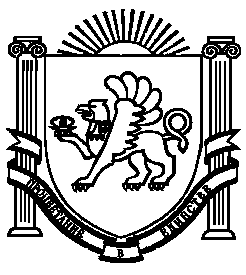 